NUTRIENT COMPOSITION OF PERFECTION FRESH PRODUCE –BLACK GRAPES (1 CUP, RAW)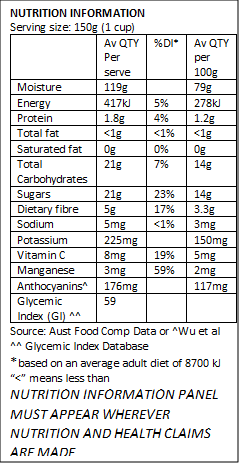 